МБОУ «Верхнемедведицкая средняя общеобразовательная школа»Курского района Курской области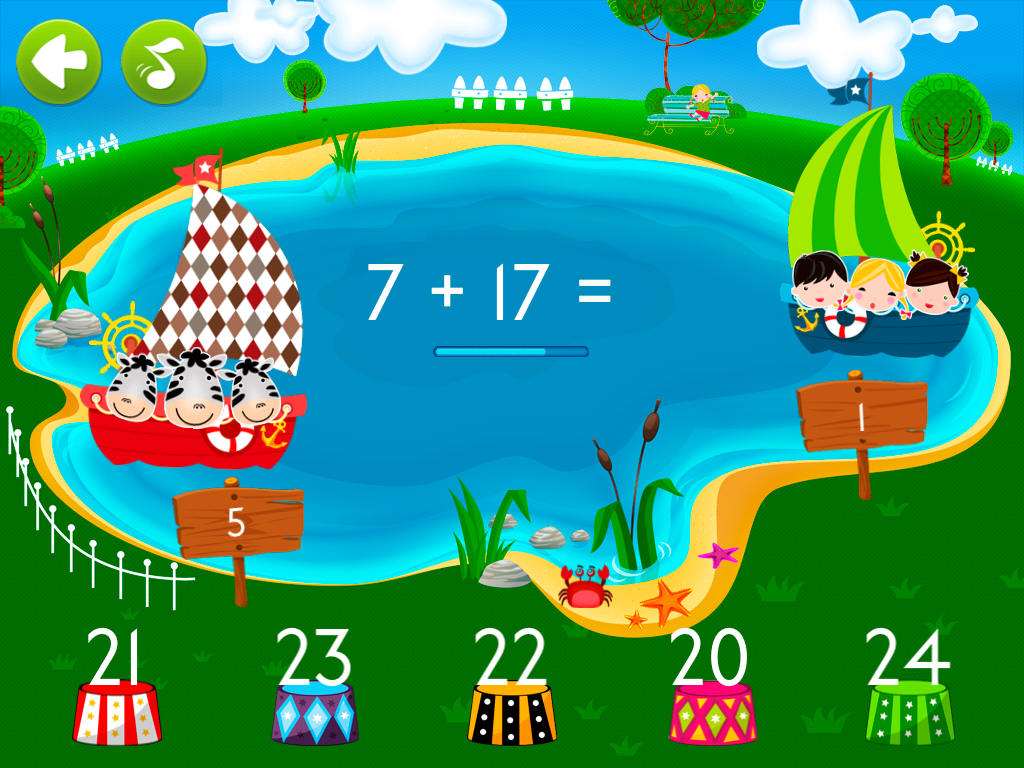   Учитель начальных  классов первой квалификационной категории        Алферова  Галина  Николаевна                             КАРТОЧКА № 1                        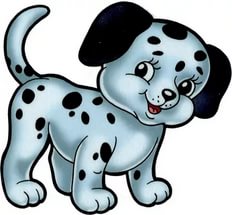 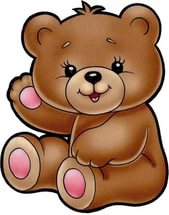                              КАРТОЧКА № 1                        ЗаданияОтветы1). Найти произведение чисел: 8 и 3.2). Первый множитель 7, второй - 3. Найти произведение.3).  Делимое 12, делитель 3. Найти частное.4). Найти частное чисел: 18 и 2.5). Во сколько раз 12 больше 2?6).Найти сумму чисел: 25 и 53.7). Найти разность чисел: 76 и 34.8). Вычислить: 21:3х29). Какое число умножили на 9 и получили 27?10). Вычислить: 60+40-7011). Во сколько раз 2 меньше 16?12). На сколько 76 больше 40?13). Вычислить: 5+8-9+7-614). 4дм 8см=…см                         КАРТОЧКА № 2                                                         КАРТОЧКА № 2                                ЗаданияОтветы1). Найти произведение чисел: 4 и 7.2). Найти частное чисел: 36 и 9.3). Во сколько раз 16 больше 4?4). 56 уменьшить на 40.5). Первое слагаемое 32, второе 60. Найти сумму.6). Уменьшаемое 89, вычитаемое 57. Найти разность.7). Найти разность чисел: 60 и 8.8). Найти сумму чисел: 24 и 63.9). Во сколько раз 27 больше 9?10). Вычислить: 70-40+60-50+2011). Первый множитель 2, второй   множитель  8. Найти произведение.12). Делимое 24, делитель 8. Найти частное. 13). Какое число умножили на 6 и получили 24?14). Какое число разделили на 7 и получили 4?                       КАРТОЧКА № 3                                                        КАРТОЧКА № 3                                 ЗаданияОтветы1).Найти сумму чисел: 32 и 60.2). Найти разность чисел: 73 и 50.3). Первое слагаемое 52, второе слагаемое 8. Найти сумму.4). Уменьшаемое 70, вычитаемое 7. Найти разность.5). 69 уменьшить на 27.6). 42 увеличить на 34.7). На сколько 19 больше 6?8). 13 увеличить на 5.9). На сколько 69 больше 53?10). Найти произведение чисел: 6 и 3.11). Найти частное чисел: 27 и 9.12). Первый множитель 6, второй множитель 2. Найти произведение.13). К какому числу прибавили 7 и получили 40?14). Найти разность чисел 58 и 32.                                     КАРТОЧКА № 4                                                       КАРТОЧКА № 4                  ЗаданияОтветы1). Первый множитель 8, второй множитель 4. Найти произведение.2). Найти произведение чисел 8 и 5.3). 20 уменьшить в 4 раза.4). Делимое 21, делитель 7.Найти частное.5). 6 увеличить в 4 раза.6).. Найти частное чисел: 28 и 7.7). Какое число умножили на 4 и получили 12? 8). Во сколько раз 9 меньше 27?9). Какое число умножили на 5 и получили 45?10). Какое число разделили на 9 и получили 4?11). Найти сумму чисел: 52 и 40.12). Найти разность чисел:  87 и 70.13). На сколько 63 больше 31?14). На сколько 43 меньше 96                      КАРТОЧКА № 5                                                      КАРТОЧКА № 5                                ЗаданияОтветы1). Уменьшаемое 93, вычитаемое 70. Найти разность.2). К какому числу прибавили 50 и получили 85?3). Из какого числа вычли 6 и получили 64?4). Чему равно первое слагаемое, если второе слагаемое равно 8, а сумма равна 30?5). Найти разность чисел: 87 и 32.6). Вычислить: 4+8-7+6-97). Вычислить: 20+50-60+80-608). Найти сумму чисел: 43 и 54.9). 82 уменьшить на 50.10). Какое число увеличили на 6 и получили 40?11). Какое число уменьшили на 46 и получили 52?12). Вычислить:5+7-8+9-613). Вычислить: 30+40-50+60-2014). 34 увеличить на 65.                                 КАРТОЧКА № 6                                                              КАРТОЧКА № 6                             ЗаданияОтветы1). Найти сумму чисел: 17 и 162). Первое слагаемое 36, второе слагаемое 44. Найти сумму.3). Найти разность чисел: 97 и 35.4). Первый множитель 8, второй множитель 6. Найти произведение.5).Уменьшаемое 78, вычитаемое 36. Найти разность.6). Найти произведение чисел: 6 и 9.7). Делимое 54, делитель 6. Найти частное.8). Найти частное чисел: 42 и 7.9). На сколько  70 больше 45?10). Во сколько раз 40 больше 8?11). Вычислить: 20+50-30+60-8012). Какое число разделили на 6 и получили 7?13). Вычислить: 7+8-6+4-5+314). Какое число умножили на 4 и получили 36?                           КАРТОЧКА № 7                                                               КАРТОЧКА № 7                                    ЗаданияОтветы1).Найти разность чисел: 82 и 50.2). 6 увеличить в 5 раз.3). Уменьшаемое 73, вычитаемое 42. Найти разность.4). Найти частное чисел: 42 и 6.5). 25 увеличить на 60.6). Из какого числа вычли 3 и получили 67?7). Какое число умножили на 9 и получили 54?8). 49 уменьшить в 7 раз.9). Чему равно произведение, если первый множитель 8, а второй множитель 6?10). Какое число уменьшили на 23 и получили 61?11).Какое число разделили на 8 и получили6?12). Найти произведение чисел: 7 и 4.13). 80 уменьшить на 4.14). Вычислить: 2+7-6+4-5+8                               КАРТОЧКА № 8                                                            КАРТОЧКА № 8                             ЗаданияОтветы1). Чему равен первый множитель, если второй множитель равен 9,а произведение 54?2). Найти произведение чисел: 5 и 6.3). Первый множитель 4, второй множитель 9 Найти произведение.4). Чему равен делитель. Если делимое 42, а частное  6?5). Найти частное чисел 32 и 8.6). Делимое 56, делитель 7. Найти частное.7). Какое число умножили на 9 и получили 45?8). Какое число разделили на 6 и получили 3?9). 7 увеличить в 6 раз.10).На какое число разделили 42 и получили 6?11). На какое число умножили 6 и получили 12?12). Чему равно произведение чисел: 8 и 3?13). Чему равно частное дух чисел: 48 и 8?14). Вычислить: 45:5:3х6:9х7                             КАРТОЧКА № 9                                                            КАРТОЧКА № 9                               ЗаданияОтветы1). 78 уменьшить на 40.2).36 увеличить на 60.3). Уменьшаемое 30, вычитаемое 8. Найти разность.Первое слагаемое 73, второе слагаемое 7. Найти сумму.5). Найти разность чисел: 60 и 32.6). На сколько 84 больше 50?7). Из какого числа вычли 30 и получили67?8). На сколько 6 меньше 28?9). Какое число вычли из 92 и получили 42?10). Какое число прибавили к 27 и получили 87?11). Из какого числа вычли 7 и получили 33?12). К какому числу прибавили 6 и получили 60?13). Какое число уменьшили в 8 раз и получили 4?14). Во сколько раз 54 больше 9?                          КАРТОЧКА № 10                                                          КАРТОЧКА № 10                                ЗаданияОтветы1). Вычислить: 90-70+60-40+302). Вычислить: 63:9х83). Вычислить: 18:3х74). 76 увеличить на 4.5). Найти произведение чисел: 3 и 7.6). Делимое 42, делитель 6. Найти частное.7). Найти сумму чисел: 23 и 45.8). Найти разность чисел: 87 и 35.9). Из какого числа вычли 62 и получили 24?10). Какое число уменьшили на 44 и получили 32?11). К какому числу прибавили 56 и получили 80?12). Вычислить: 4х3:6х4х713). Вычислить: 6+8-7+8-9+714). 9 увеличить в 6 раз.                               КАРТОЧКА № 11                                                          КАРТОЧКА № 11                           ЗаданияОтветы1). 59 уменьшить на 7.2). 34 увеличить на 50.3). Уменьшаемое 84. Вычитаемое 70. Найти разность.4). Первое слагаемое 54. Второе слагаемое 34. Найти сумму.Найти разность чисел: 70 и 64.Найти сумму чисел: 32 и 57. 7). На сколько 13 меньше 16?8). Из какого числа вычли 43 и получили50?9). Какое число прибавили к 30 и получили 68?10). Вычислить: 3+8-5+6-7+9-811). Найти произведение чисел: 6 и 7.12). Найти частное чисел: 81 и 9.13). Чему равно второе слагаемое, если первое слагаемое 38, а сумма равна 99.14).Чему равно уменьшаемое, если вычитаемое равно 86, вычитаемое равно 14?                        КАРТОЧКА № 12                                                   КАРТОЧКА № 12                           ЗаданияОтветы1). Вычислить: 56:7:2х92). Вычислить: 63:9х53). Найти частное чисел: 0и9.4). Найти произведение чисел: 6 и 0.5). Первый множитель 5, второй множитель 8.Найти произведение.6). Какое число разделили на 8 и получили ?7). На какое число разделили 81 и получили 9?8). Какое число умножили на 3 и получили 21?9). На какое число умножили 7 и получили 42?10). Вычислить: 50+40-70+30+40-6011). 57 уменьшить на 32.12). 43 увеличить на 34.13). Какое число уменьшили на 64 и получили 32?14). На сколько 43 меньше 80?                             КАРТОЧКА № 13                                                        КАРТОЧКА № 13                           ЗаданияОтветы1). Вычислить: 40+50-70+60-30-402). 54 увеличить на 6.	3).Вычислить: 7+8-9+5-4+84). Вычислить:6+3-7+6-4+55). Найти разность чисел: 93 и 60.6). 18 уменьшить на 6.7). Уменьшаемое 30, вычитаемое 7. Найти разность.8). На сколько 60 меньше 92?9). Какое число прибавили к 16 и получили 48?10). На какое число уменьшили 42 и получили 21?11). Уменьшаемое 78, вычитаемое 54. Найти разность.12). Первое слагаемое 16, второе слагаемое 52. Найти сумму.13). Вычислить: 40+50-60+70-40-2014). Во сколько раз 56 больше 7?                       КАРТОЧКА № 14                                                       КАРТОЧКА № 14                                ЗаданияОтветы1).Вычислить:  56:7:2х92). Найти частное чисел: 54 и 9.3). Во сколько раз 42 больше 7?4). Найти произведение чисел: 30 и 2.5). 2 увеличить в 40 раз.6). Делимое 6, делитель 0. Найти частное.7). Делимое 0, делитель 4. Найти частное.8). Во сколько раз 9 меньше 27?9). Какое число разделили на 6 и получили 4?10). Найти произведение чисел: 20 и 4.11). На какое число умножили 8 и получили 40?12). На какое число разделили 42 и получили 7?13) Какое число разделили на 4 и получили 8?14). Вычислить: 63:7:3х8                           КАРТОЧКА № 15                                                                КАРТОЧКА № 15                                     ЗаданияОтветы1).Вычислить: 28:7х92). Во сколько раз 9 меньше 63?3). Вычислить: 72:9:4х84). Какое число умножили на6 и получили42?5). Во сколько раз 54 больше 6?6). Найти произведение чисел: 80 и 5.7). Первый множитель30, второй множитель 7. Найти произведение.8). 8 увеличить в 60 раз.9). 420 уменьшить в 6 раз.10). Какое число умножили на 3 и получили 18?11). Найти частное чисел: 30 и 6.12). Делимое неизвестно, делитель 4 Частное 8.Найти делимое.13). Первый множитель 5.второй множитель 100. Найти произведение.14). Найти частное чисел: 30 и 6.КАРТОЧКА № 16КАРТОЧКА № 16ЗаданияОтветы1). 9 увеличить в 3 раза.2).Вычислить: 18:3х63). Делимое 70, делитель 10.Найти частное.4). Найти частное чисел: 60 и 6.5). Какое число разделили на 3 и получили 8?6). Какое число умножили на 8 и получили 32?7). 0 уменьшить в 4 раза.8). На какое число разделили 56 и получили 7?9). Первый множитель 6, второй множитель 4. Найти произведение.10). Вычислить: 16:4х6:3:2х5:1011). Делимое 48 .Частное 8. Чему равен делитель?12). Второй множитель 10. Произведение 70.Чему равен первый множитель?13). Чему равно произведение, если первый множитель 0, а второй множитель7?14). На какое число разделили 49 и получили 7?                              КАРТОЧКА № 17                                                         КАРТОЧКА № 17                           ЗаданияОтветы1). Уменьшаемое 48, вычитаемое 36. Найти разность.2). Первое слагаемое 23. Второе слагаемое 56. Найти сумму.3). 70 уменьшить на 43.4). Найти разность чисел: 30 и 6.5). 32 увеличить на 8.6). Какое число уменьшили на 40 и получили 33?7). Уменьшаемое 57. Разность 14. Чему равно вычитаемое?8). Первое слагаемое 43. Сумма 68. Чему равно вычитаемое?9). Вычитаемое 7, Разность 33.Чему равно уменьшаемое?10). Какое число увеличили на 6 и получили 39?11). На сколько 82 больше 60?12). На сколько 30 меньше 78?13). Во сколько раз 72 больше 9?14). Во сколько раз 7 меньше 63?                           КАРТОЧКА № 18                                                         КАРТОЧКА № 18                              ЗаданияОтветы1). Вычислить: 50+40-70+30+502). Какое число уменьшили на 37 и получили 43?3). На сколько 86 больше 60?4). Вычислить: 6+5-7+8-6+55). Какое число вычли из 68 и получили 52?6). Вычислить: 4+3-5+7-6+57). На сколько 35 меньше 46?8). Какое число прибавили к 73 и получили 98?9). Вычислить: 30+40-50+80-7010). Из какого числа вычли 48 и получили 52?11). Вычислить: 7+8-9+5-7+812). Из 85 вычли какое – то и получили 13. Какое число вычли?13).Второе слагаемое 62. Сумма 85. Найти первое слагаемое.14). Уменьшаемое 63. Разность 34. Найти вычитаемое.                           КАРТОЧКА № 19                                                   КАРТОЧКА № 19                        ЗаданияОтветы1). Первый множитель 8, второй множитель 4. Найти произведение.2). Во сколько раз 36 больше 4?3). Вычислить: 5х6:10х8:6х74). Какое число умножили на 6 и получили 42?5). Во сколько раз 6 меньше 18?6). Найти произведение чисел: 100 и 9.7). Делимое 60, делитель 2.Найти частное.8). Чему равно произведение чисел: 20 и 4?9). Какое число разделили на 7 и получили 0?10). Вычислить: 48:6:4х3х6:911). Какое число умножили на 6 и получили 0?11). Вычислить: 42:6х913). Найти произведение чисел: 7 и 3.14) Делитель 7. Частное 9. Чему равно делимое?                               КАРТОЧКА № 20                                                      КАРТОЧКА № 20                       ЗаданияОтветы1). Первый множитель 6, второй множитель 9. Найти произведение.2). Во сколько раз 28 больше 7?3). Вычислить: 5х8:10х4:2х94). Какое число умножили на 3 и получили 21?5). Во сколько раз 5 меньше 45?6). Найти произведение чисел: 7 и 100.7). Делимое 80, делитель 4. Найти частное.8). Чему равно произведение чисел: 30 и 3?9). Какое число умножили на 9 и получили 0?10). Вычислить: 32:4:2х6:8х911). Какое число разделили на 8 и получили 0?12). Вычислить: 36:4х713). Найти произведение чисел: 3 и 9.14). Делитель 4. Частное 5. Чему равно делимое?                          КАРТОЧКА № 21                                                                 КАРТОЧКА № 21                                       ЗаданияОтветы1).84 уменьшить на 50.. 2). Первый множитель 7. Второй множитель 8. Найти произведение.3). 25 увеличить на 70.4). Делимое 42, делитель 6. Найти частное.5). Уменьшаемое 80, вычитаемое 26. Найти разность.6). 64 уменьшить в 8 раз.7). Уменьшаемое 59. Разность 43. Найти вычитаемое.8). Какое число разделили на 4 и получили 6?9). На сколько 13 больше 8?10). Какое число уменьшили на40 и получили 33?11). Какое число умножили на 9 и получили 54?12). Какое число увеличили на 60 и получили 94?13). На сколько 4 меньше 20?14). Какое число увеличили в 2 раза и получили 0?                  КАРТОЧКА № 22                                                       КАРТОЧКА № 22                                     ЗаданияОтветы1). Найти разность чисел: 56 и 8.2). Делимое 21, делитель7. Найти частное.3). Во сколько раз 12 больше 4?4). Вычислить: 28:7:2х95). Какое число разделили на 8 и получили 6?6). На какое число разделили 56 и получили 8?7). На сколько 45 больше 30?8). 89 уменьшить 35.9). 48 уменьшить в 6 раз.10).Во сколько раз 3 меньше 18?11). Вычислить: 36:4:3х812). Найти произведение чисел: 6 и 9.13). Найти частное чисел: 56 и 7.14). На сколько 53 больше 40?                          КАРТОЧКА № 23                                                            КАРТОЧКА № 23                                  ЗаданияОтветы1). Делимое 48, делитель 6.Найти частное.2). Вычислить: 3:4:3х83). Найти произведение чисел: 6 и 90.4). Первый множитель9, второй множитель 80. Найти произведение.5). 4 увеличит в 60 раз.6). Во сколько раз 600 больше 100?7). Какое число разделили на 4 и получили9?8). На какое число разделили 48 и получили 8?9). Вычислить: 72:8:3х910) Найти частное чисел 56 и 7.11). 7 увеличить в 80 раз.12). Первый множитель8,второй множитель 30.Найти произведение.13). Во сколько раз 100 меньше 300?                      КАРТОЧКА № 24                                                            КАРТОЧКА № 24                                      ЗаданияОтветы1). Вычислить:64:8х72). Какое число разделили на 8 и получили 30?3). Найти произведение чисел: 60 и 7.4). Найти частное чисел: 560 и 8.5). Первый множитель 6, второй множитель 40.Найти произведение.6). На какое число разделили 48 и получили 8?7). Найти разность чисел: 70 и 36.8). 53 увеличить на 6.9). Вычислить: 16:4:2х910). Найти произведение 30 и 8.11). 630 уменьшить в 9 раз.12). 90 уменьшить на 73.13). 8дм 7см=        см14). 5м 2дм=         дм                            КАРТОЧКА № 25                                                             КАРТОЧКА № 25                                 ЗаданияОтветы1). Вычислить:81:9:3х62). Какое число разделили на 7 и получили20?3). Найти произведение чисел: 70 и 4.4). Найти частное чисел: 360 и 4.5). Первый множитель 5. Второй множитель 70.Найти произведение.6). На какое число разделили 56 и получили 90?7). Найти разность чисел: 80 и 43.8). 42 увеличить на7.9). Вычислить: 36:6:3х710). Найти произведение 40 и 8.11). 560 уменьшить в 8раз.12). 70 уменьшить на 54.13). 6м7дм=        дм14). 3дм 8см=       см                                 КАРТОЧКА № 26                                                              КАРТОЧКА № 26                             ЗаданияОтветы1). Найти произведение чисел: 7 и 9.2). Чему равен делитель, если делимое 81, а частное 9?3). Вычислить: 42:7:2х94). 3 увеличить в100 раз.5). Какое число умножили на 4 и получили 28?6). Из какого числа вычли 12 и получили 28?7). 400 уменьшить в 100 раз8). Какое число вычли из 68 и получили 24?9). Найти произведение чисел: 5 и 7.10). Какое число разделили на 7 и получили 9?11). 4м 6дм=              дм12). 5дм4см=      см13). 200 уменьшить в 100 раз.14). Вычислить: 8+4-5+6-9                                КАРТОЧКА № 27                                                             КАРТОЧКА № 27                             ЗаданияОтветы1)Вычислить: 72:8:3х6:9х8:4х9:6х92). Какое число разделили на 4 и получили 70?3). Вычислить: 80-60+50-40+20+50-40-504). Вычислить: 20х3х75). Из какого числа вычли 34 и получили 56.6). Найти сумму чисел: 43 и 39.7). Найти разность чисел: 64 и 28.8). Первый множитель 39, второй множитель 2. Найти произведение.9). Делимое 91, делитель 7.Найти частное.10). Какое число умножили на 0 и получили 0?11). На сколько 63 больше 35?12). Какое число умножили на 40 и получили 360?13). Вычислить: 60:3х4х714). Найти частное чисел: 400 и 10.                    КАРТОЧКА № 28                                                           КАРТОЧКА № 28                                       ЗаданияОтветы1). Вычислить: 63:7:3х6:9х8:4х9:6х82). Какое число разделили на 6 и получили 70?3). Вычислить: 90-70+30+50-40-30+40-504). Вычислить: 40х2х75). Из какого числа вычли 43 и получили 57?6). Найти сумму чисел: 56 и 27,7). Найти разность чисел: 76 и 48.8). Первый множитель 36, второй множитель 2. Найти произведение.9). Делимое 96, делитель 8.Найти частное.10). Какое число умножили на 1 и получили 1.11). На сколько 72 больше 47?12). Какое число умножили на 80 и получили 480?13). Вычислить: 90:3х2х914). Найти частное чисел: 800 и 100.                   КАРТОЧКА № 29                                                       КАРТОЧКА № 29                                    ЗаданияОтветы1). Найти произведение чисел: 60 и 7.2). Вычислить: 80-30+40-70+50-303). Вычислить: 60:2х3х74). Какое число умножили на 7 и получили 210?5). Какое число разделили на 1 и получили 1?6). Вычислить: 7+8-6+4-7+87). Во сколько раз 360 больше 90?8). На сколько 34 меньше 80?9). Найти произведение чисел: 13 и 5.10). Найти частное чисел: 51 и 17.11). Делимое 84, делитель6. Найти частное.12). Во сколько раз 7 меньше 280?13). Какое число разделили на 8 и получили 0?14). На сколько 89 больше 38?                           КАРТОЧКА № 30                                                              КАРТОЧКА № 30                                   ЗаданияОтветы1). Найти произведение чисел: 40 и 8.2). Вычислить: 70-50+40-30+60-70.3). Вычислить: 90:3х2х94). Какое число умножили на 8 и получили 480?5). Какое число разделили на 6 и получили 0?6). Вычислить: 6+8-7+5-6+97). Во сколько раз 240 больше 60?8).На сколько 28 меньше 70?9). Найти произведение чисел: 12 и 6.10). Найти частное чисел: 96 и 12.11). Делимое 64, делитель 4. Найти частное.12). Во сколько раз 8 меньше 560?13). Какое число разделили на 1 и получили 1?14). На сколько 78 больше 25?                           КАРТОЧКА № 31                                                           КАРТОЧКА № 31                                ЗаданияОтветы1). Найти произведение чисел: 40 и 9.2). Вычислить: 80-60+50+30-80+403). Во сколько раз 18 больше2?4). Найти сумму чисел: 54 и 28.5). Найти разность чисел: 70 и 34.6). На сколько 87 больше 35?7). Вычислить: 42:7:2х10:5х6:9х78). Запишите формулу нахождения периметра квадрата.9). Во сколько раз 720 больше 9?10). Вычислить: 80:4:5х1011). Найти произведение чисел: 27 и 3.12). Найти частное чисел: 84 и 6.13). На сколько 43 меньше 90?14). Какое число разделили на 8 и получили 90?                            КАРТОЧКА № 32                                                            КАРТОЧКА № 32                                ЗаданияОтветы1). Найти разность чисел: 62 и 27.2). Найти сумму чисел: 35 и 58.3). 100 уменьшить на 64.4). Вычислить: 30+60-70+40_50+805). Какое число разделили на 80 и получили 9?6). Во сколько раз 800 больше 100?7). Из какого числа вычли 42 и получили 53?8). Найти произведение чисел: 26 и 3.9). Найти частное чисел: 64 и 4.10). Делимое 96. Делитель 12. Найти частное.11). Вычислить: 63:7:3х8:6х9:6х812). На сколько 80 больше 32?13). К какому числу прибавили 64 и получили 78?14). Найти 1\3 от 27.